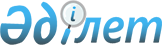 О внесении изменений и дополнения в решение маслихата от 19 декабря 2012 года № 70 "О районном бюджете на 2013-2015 годы"Решение маслихата Узункольского района Костанайской области от 4 июля 2013 года № 121. Зарегистрировано Департаментом юстиции Костанайской области 9 июля 2013 года № 4177

      В соответствии со статьями 106, 109 Бюджетного кодекса Республики Казахстан от 4 декабря 2008 года, статьей 6 Закона Республики Казахстан "О местном государственном управлении и самоуправлении в Республике Казахстан" от 23 января 2001 года, Узункольский районный маслихат РЕШИЛ:



      1. Внести в решение маслихата "О районном бюджете на 2013-2015 годы" от 19 декабря 2012 года № 70 (зарегистрировано в Реестре государственной регистрации нормативных правовых актов за № 3959, опубликовано 3 января 2013 года в газете "Нұрлы жол") следующие изменения и дополнение:



      пункт 1 указанного решения изложить в новой редакции:



      "1. Утвердить районный бюджет Узункольского района на 2013-2015 годы согласно приложениям 1, 2 и 3 соответственно, в том числе на 2013 год в следующих объемах:



      1) доходы – 1865821,3 тысяча тенге, в том числе по:

      налоговым поступлениям – 417327,0 тысяч тенге;

      неналоговым поступлениям – 4746,0 тысяч тенге;

      поступления от продажи основного капитала – 6553,0 тысячи тенге;

      поступлениям трансфертов – 1437195,3 тысяч тенге;



      2) затраты – 1905405,8 тысяч тенге;



      3) чистое бюджетное кредитование – 26719,0 тысяч тенге, в том числе:

      бюджетные кредиты – 31158,0 тысяч тенге;

      погашение бюджетных кредитов – 4439,0 тысяч тенге;



      4) сальдо по операциям с финансовыми активами – 0,0 тысяч тенге;



      5) дефицит (профицит) бюджета – -66303,5 тысячи тенге;



      6) финансирование дефицита (использование профицита) бюджета – 66303,5 тысячи тенге.".



      дополнить указанное решение пунктом 3-2 следующего содержания:



      "3-2. Учесть, что в районном бюджете на 2013 год предусмотрен возврат бюджетных кредитов в сумме 1,0 тысяча тенге.";



      приложение 1 к указанному решению изложить в новой редакции согласно приложению к настоящему решению.



      2. Настоящее решение вводится в действие с 1 января 2013 года.      Председатель

      внеочередной сессии

      Узункольского

      районного маслихата                        С. Сватков      Секретарь Узункольского

      районного маслихата                        В. Вербовой      СОГЛАСОВАНО:      Руководитель государственного

      учреждения "Отдел финансов

      Узункольского района"

      ____________ У. Наурузбаева      Руководитель государственного

      учреждения "Отдел экономики и

      бюджетного планирования

      Узункольского района"

      ___________ Н. Абдрахманова

Приложение          

к решению маслихата     

от 4 июля 2013 года № 121   Приложение 1          

к решению маслихата       

от 19 декабря 2012 года № 70   Районный бюджет на 2013 год
					© 2012. РГП на ПХВ «Институт законодательства и правовой информации Республики Казахстан» Министерства юстиции Республики Казахстан
				КатегорияКатегорияКатегорияКатегорияСумма,

тысяч

тенгеКлассКлассКлассСумма,

тысяч

тенгеПодклассПодклассСумма,

тысяч

тенгеНАИМЕНОВАНИЕСумма,

тысяч

тенгеI. Доходы1865821,31Налоговые поступления417327,001Подоходный налог202040,02Индивидуальный подоходный налог202040,003Социальный налог121950,01Социальный налог121950,004Налоги на собственность79072,01Налоги на имущество38799,03Земельный налог6433,04Налог на транспортные средства26600,05Единый земельный налог7240,005Внутренние налоги на товары,

работы и услуги12291,02Акцизы2087,03Поступления за использование

природных и других ресурсов7540,04Сборы за ведение

предпринимательской и профессиональной

деятельности2540,05Налог на игорный бизнес124,008Обязательные платежи, взимаемые

за совершение юридически значимых

действий и (или) выдачу документов

уполномоченными на то государственными

органами или должностными лицами1974,01Государственная пошлина1974,02Неналоговые поступления4746,001Доходы от государственной собственности636,05Доходы от аренды имущества,

находящегося в государственной

собственности636,006Прочие неналоговые поступления4110,01Прочие неналоговые поступления4110,03Поступления от продажи основного

капитала6553,003Продажа земли и нематериальных активов6553,01Продажа земли6553,04Поступления трансфертов1437195,302Трансферты из вышестоящих органов

государственного управления1437195,32Трансферты из областного бюджета1437195,3Функциональная группаФункциональная группаФункциональная группаФункциональная группаФункциональная группаСумма,

тысяч

тенгеФункциональная подгруппаФункциональная подгруппаФункциональная подгруппаФункциональная подгруппаСумма,

тысяч

тенгеАдминистратор бюджетных программАдминистратор бюджетных программАдминистратор бюджетных программСумма,

тысяч

тенгеПрограммаПрограммаСумма,

тысяч

тенгеНАИМЕНОВАНИЕСумма,

тысяч

тенгеII. Затраты1905405,801Государственные услуги общего

характера220986,41Представительные, исполнительные

и другие органы, выполняющие общие

функции государственного управления182493,4112Аппарат маслихата района (города

областного значения)11048,0001Услуги по обеспечению деятельности

маслихата района (города областного

значения)10648,0003Капитальные расходы

государственного органа400,0122Аппарат акима района (города

областного значения)59919,9001Услуги по обеспечению деятельности

акима района (города областного

значения)59919,9123Аппарат акима района в городе,

города районного значения, поселка,

аула (села), аульного (сельского)

округа111525,5001Услуги по обеспечению деятельности

акима района в городе, города

районного значения, поселка, аула

(села), аульного (сельского) округа111525,52Финансовая деятельность27647,0452Отдел финансов района (города

областного значения)27647,0001Услуги по реализации

государственной политики в области

исполнения бюджета района (города

областного значения) и управления

коммунальной собственностью района

(города областного значения)11730,0011Учет, хранение, оценка и реализация

имущества, поступившего в

коммунальную собственность917,0028Приобретение имущества в

коммунальную собственность15000,05Планирование и статистическая

деятельность10846,0453Отдел экономики и бюджетного

планирования района (города

областного значения)10846,0001Услуги по реализации

государственной политики в области

формирования и развития

экономической политики, системы

государственного планирования и

управления района (города

областного значения)10846,002Оборона1831,01Военные нужды1724,0122Аппарат акима района (города

областного значения)1724,0005Мероприятия в рамках исполнения

всеобщей воинской обязанности1724,02Организация работы по чрезвычайным

ситуациям107,0122Аппарат акима района (города

областного значения)107,0007Мероприятия по профилактике и

тушению степных пожаров районного

(городского) масштаба, а также

пожаров в населенных пунктах, в

которых не созданы органы

государственной противопожарной

службы107,004Образование1077250,01Дошкольное воспитание и обучение90074,0464Отдел образования района (города

областного значения)90074,0009Обеспечение деятельности

организаций дошкольного воспитания

и обучения71574,0040Реализация государственного

образовательного заказа в

дошкольных организациях образования18500,02Начальное, основное среднее и общее

среднее образование930017,0123Аппарат акима района в городе,

города районного значения, поселка,

аула (села), аульного (сельского)

округа760,0005Организация бесплатного подвоза

учащихся до школы и обратно в

аульной (сельской) местности760,0464Отдел образования района (города

областного значения)929257,0003Общеобразовательное обучение920456,0006Дополнительное образование для

детей8801,09Прочие услуги в области образования57159,0464Отдел образования района (города

областного значения)57159,0001Услуги по реализации

государственной политики на местном

уровне в области образования28402,0005Приобретение и доставка учебников,

учебно-методических комплексов для

государственных учреждений

образования района (города

областного значения)9007,0015Ежемесячная выплата денежных

средств опекунам (попечителям) на

содержание ребенка-сироты

(детей-сирот), и ребенка (детей),

оставшегося без попечения

родителей6545,0020Обеспечение оборудованием,

программным обеспечением

детей-инвалидов, обучающихся на

дому440,0067Капитальные расходы

подведомственных государственных

учреждений и организаций12765,006Социальная помощь и социальное

обеспечение75692,02Социальная помощь59531,0451Отдел занятости и социальных

программ района (города областного

значения)59531,0002Программа занятости14771,0005Государственная адресная социальная

помощь2974,0007Социальная помощь отдельным

категориям нуждающихся граждан по

решениям местных представительных

органов11212,0010Материальное обеспечение

детей-инвалидов, воспитывающихся

и обучающихся на дому1399,0014Оказание социальной помощи

нуждающимся гражданам на дому12546,0016Государственные пособия на детей до

18 лет15400,0017Обеспечение нуждающихся инвалидов

обязательными гигиеническими

средствами и предоставление услуг

специалистами жестового языка,

индивидуальными помощниками в

соответствии с индивидуальной

программой реабилитации инвалида1229,09Прочие услуги в области социальной

помощи и социального обеспечения16161,0451Отдел занятости и социальных

программ района (города областного

значения)16161,0001Услуги по реализации

государственной политики на местном

уровне в области обеспечения

занятости и реализации социальных

программ для населения15530,0011Оплата услуг по зачислению, выплате

и доставке пособий и других

социальных выплат320,0021Капитальные расходы

государственного органа311,007Жилищно-коммунальное хозяйство307885,01Жилищное хозяйство31627,0458Отдел жилищно-коммунального

хозяйства, пассажирского транспорта

и автомобильных дорог района

(города областного значения)2000,0003Организация сохранения

государственного жилищного фонда2000,0464Отдел образования района (города

областного значения)21707,0026Ремонт объектов в рамках развития

городов и сельских населенных

пунктов по Дорожной карте занятости

202021707,0466Отдел архитектуры,

градостроительства и строительства

района (города областного значения)7920,0003Проектирование, строительство и

(или) приобретение жилья

коммунального жилищного фонда7920,02Коммунальное хозяйство221728,0458Отдел жилищно-коммунального

хозяйства, пассажирского транспорта

и автомобильных дорог района

(города областного значения)5350,0012Функционирование системы

водоснабжения и водоотведения5350,0466Отдел архитектуры,

градостроительства и строительства

района (города областного значения)216378,0058Развитие системы водоснабжения и

водоотведения в сельских населенных

пунктах216378,03Благоустройство населенных пунктов54530,0123Аппарат акима района в городе,

города районного значения, поселка,

аула (села), аульного (сельского)

округа4000,0011Благоустройство и озеленение

населенных пунктов4000,0458Отдел жилищно-коммунального

хозяйства, пассажирского транспорта

и автомобильных дорог района

(города областного значения)50530,0015Освещение улиц в населенных пунктах11561,0016Обеспечение санитарии населенных

пунктов5669,0018Благоустройство и озеленение

населенных пунктов33300,008Культура, спорт, туризм и

информационное пространство67785,51Деятельность в области культуры26095,5478Отдел внутренней политики, культуры

и развития языков района (города

областного значения)26095,5009Поддержка культурно-досуговой

работы26095,52Спорт6207,0465Отдел физической культуры и спорта

района (города областного значения)3007,0006Проведение спортивных соревнований

на районном (города областного

значения) уровне387,0007Подготовка и участие членов сборных

команд района (города областного

значения) по различным видам спорта

на областных спортивных

соревнованиях2620,0466Отдел архитектуры,

градостроительства и строительства

района (города областного значения)3200,0008Развитие объектов спорта и туризма3200,03Информационное пространство21549,0478Отдел внутренней политики, культуры

и развития языков района (города

областного значения)21549,0005Услуги по проведению

государственной информационной

политики через газеты и журналы1435,0006Услуги по проведению

государственной информационной

политики через телерадиовещание1070,0007Функционирование районных

(городских) библиотек12895,0008Развитие государственного языка и

других языков народа Казахстана6149,09Прочие услуги по организации

культуры, спорта, туризма и

информационного пространства13934,0465Отдел физической культуры и спорта

района (города областного значения)4505,0001Услуги по реализации

государственной политики на местном

уровне в сфере физической культуры

и спорта4505,0478Отдел внутренней политики, культуры

и развития языков района (города

областного значения)9429,0001Услуги по реализации

государственной политики на местном

уровне в области информации,

укрепления государственности и

формирования социального оптимизма

граждан, развития языков и культуры7677,0004Реализация мероприятий в сфере

молодежной политики682,0032Капитальные расходы

подведомственных государственных

учреждений и организаций1070,010Сельское, водное, лесное, рыбное

хозяйство, особо охраняемые

природные территории, охрана

окружающей среды и животного мира,

земельные отношения58544,31Сельское хозяйство22082,0453Отдел экономики и бюджетного

планирования района (города

областного значения)6987,0099Реализация мер по оказанию

социальной поддержки специалистов6987,0462Отдел сельского хозяйства района

(города областного значения)10218,0001Услуги по реализации

государственной политики на местном

уровне в сфере сельского хозяйства10218,0473Отдел ветеринарии района (города

областного значения)4877,0001Услуги по реализации

государственной политики на местном

уровне в сфере ветеринарии4464,0007Организация отлова и уничтожения

бродячих собак и кошек375,0010Проведение мероприятий по

идентификации сельскохозяйственных

животных38,06Земельные отношения6859,0463Отдел земельных отношений района

(города областного значения)6859,0001Услуги по реализации

государственной политики в области

регулирования земельных отношений

на территории района (города

областного значения)6859,09Прочие услуги в области сельского,

водного, лесного, рыбного

хозяйства, охраны окружающей среды

и земельных отношений29603,3473Отдел ветеринарии района (города

областного значения)29603,3011Проведение противоэпизоотических

мероприятий29603,311Промышленность, архитектурная,

градостроительная и строительная

деятельность5834,02Архитектурная, градостроительная и

строительная деятельность5834,0466Отдел архитектуры,

градостроительства и строительства

района (города областного значения)5834,0001Услуги по реализации

государственной политики в области

строительства, улучшения

архитектурного облика городов,

районов и населенных пунктов

области и обеспечению рационального

и эффективного градостроительного

освоения территории района (города

областного значения)5834,012Транспорт и коммуникации46000,01Автомобильный транспорт46000,0458Отдел жилищно-коммунального

хозяйства, пассажирского транспорта

и автомобильных дорог района

(города областного значения)46000,0023Обеспечение функционирования

автомобильных дорог46000,013Прочие40255,03Поддержка предпринимательской

деятельности и защита конкуренции4610,0469Отдел предпринимательства района

(города областного значения)4610,0001Услуги по реализации

государственной политики на местном

уровне в области развития

предпринимательства и

промышленности4610,09Прочие35645,0123Аппарат акима района в городе,

города районного значения, поселка,

аула (села), аульного (сельского)

округа18981,0040Реализация мер по содействию

экономическому развитию регионов в

рамках Программы "Развитие

регионов"18981,0452Отдел финансов района (города

областного значения)4286,0012Резерв местного исполнительного

органа района (города областного

значения)4286,0458Отдел жилищно-коммунального

хозяйства, пассажирского транспорта

и автомобильных дорог района

(города областного значения)12378,0001Услуги по реализации

государственной политики на местном

уровне в области

жилищно-коммунального хозяйства,

пассажирского транспорта и

автомобильных дорог5444,0067Капитальные расходы

подведомственных государственных

учреждений и организаций6934,015Трансферты3342,61Трансферты3342,6452Отдел финансов района (города

областного значения)3342,6006Возврат неиспользованных

(недоиспользованных) целевых

трансфертов1211,6024Целевые текущие трансферты в

вышестоящие бюджеты в связи с

передачей функций государственных

органов из нижестоящего уровня

государственного управления в

вышестоящий2131,0III. Чистое бюджетное кредитование26719,0Бюджетные кредиты31158,010Сельское, водное, лесное, рыбное

хозяйство, особо охраняемые

природные территории, охрана

окружающей среды и животного мира,

земельные отношения31158,01Сельское хозяйство31158,0453Отдел экономики и бюджетного

планирования района (города

областного значения)31158,0006Бюджетные кредиты для реализации

мер социальной поддержки

специалистов31158,0КатегорияКатегорияКатегорияКатегорияКатегорияСумма,

тысяч

тенгеКлассКлассКлассКлассСумма,

тысяч

тенгеПодклассПодклассПодклассСумма,

тысяч

тенгеНАИМЕНОВАНИЕСумма,

тысяч

тенге5Погашение бюджетных кредитов4439,001Погашение бюджетных кредитов4439,01Погашение бюджетных кредитов,

выданных из государственного бюджета4439,013Погашение бюджетных кредитов,

выданных из местного бюджета

физическим лицам4439,0IV. Сальдо по операциям с

финансовыми активами0,0V. Дефицит (профицит) бюджета-66303,5VI. Финансирование дефицита

(использование профицита) бюджета66303,5